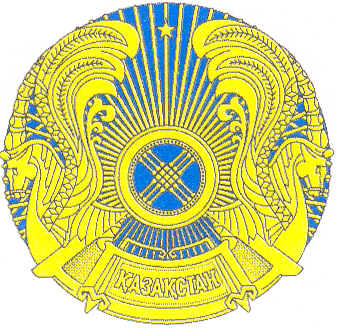 РЕШЕНИЕИМЕНЕМ РЕСПУБЛИКИ КАЗАХСТАНСпециализированный межрайонный суд по делам несовершеннолетних  города Алматы в составе: председательствующего судьи С.Б., при секретаре судебного заседания Н.,рассмотрев в открытом судебном заседании гражданское дело по иску: ЗАЯВИТЕЛИ: Б.М.ТРЕТЬЕ ЛИЦО:Орган, осуществляющий  функции  по опеке и попечительству  Медеуского района города Алматы (Орган опеки и попечительства  Коммунального государственного учреждения «Управление образования города Алматы)ТРЕБОВАНИЯ ЗАЯВИТЕЛЯ:1.Установить удочерение несовершеннолетней2.внести изменения  в актовую запись о рождении ребенкаВ СУДЕ УЧАСТВОВАЛИ: Посредством мобильной видеоконференцсвязи через WhatsApp:Заявители  Б., М., представитель заявителей Максатов Н.Р.Третье лицо –представитель органа осуществляющий  функции  по опеке и попечительству  Турксибского района города Алматы Заинтересованное лицо – биологическая мать ребенка ОПИСАТЕЛЬНАЯ ЧАСТЬ:	Б., М. с 2003 года состоят в зарегистрированном браке. От совместного брака рожден несовершеннолетний ребенок Э, 10.10.2020 года рождения.	Несовершеннолетняя  А, 08.04.2020 года рождения, матерью которой указана Н., без указания отца несовершеннолетней.Заявители  обратились в суд   с иском об удочерении  и внесении изменения  в актовую запись о рождении ребенка. Мотивировали свои требования тем, что  в феврале месяце 2021 года родная сестра заявителя  М.- А. родила дочь А. Биологическая мать ребенка дала согласие на удочерение родному дяде и тете, т.к. в настоящее время не в состоянии учувствовать в воспитании ребенка. Жилищно-бытовые условия, материальное положение, здоровье позволяют удочерить ребенка.  В судебном заседании заявители Б., М., представитель заявителей Максатов Н.Р. поддержав заявленные требования, просили суд дать разрешение на удочерение  и удовлетворить заявленные требования в полном объеме.В судебном заседании  заинтересованное лицо – биологическая мать  ребенка дала свое согласие на удочерение  ребенка своей сестрой и ее супругом.В судебном заседании представитель органа опеки и попечительства Турксибского района города Алматы в интересах несовершеннолетней  просила удовлетворить заявление об удочерении ребенка.МОТИВИРОВОЧНАЯ ЧАСТЬ:По требованию №1 Частью  1 и 2 статьи 84 Кодекса Республики Казахстан «О браке (супружестве) и семье» (далее-КоБС) предусмотрено, что усыновление допускается в отношении несовершеннолетних детей, рождение которых зарегистрировано в порядке, установленном настоящим Кодексом, и только в их интересах с учетом возможностей обеспечения полноценного физического, психического, духовного и нравственного развития.Усыновлению подлежат дети, единственный или оба родителя которых дали согласие на усыновление ребенка родственникам, лицам, состоящим в браке (супружестве) с матерью или отцом усыновляемого ребенка (детей)В соответствии с частью 3 статьи 93 КоБС, родители могут дать согласие на усыновление ребенка родственникам, лицам, состоящим в браке (супружестве) с матерью или отцом усыновляемого ребенка (детей). Органы, осуществляющие функции по опеке или попечительству, представляют в суд заключение о соответствии усыновления интересам ребенка. Заключение о соответствии усыновления интересам ребенка не требуется в случае усыновления ребенка его отчимом (мачехой) или усыновления ребенка по согласию родителей родственниками.Согласно части 1 статье 91 КоБС, усыновление разрешается при наличии в семье усыновителя условий для нормального физического, психического, духовного и нравственного развития, воспитания и образования ребенкаСудом установлено, что несовершеннолетняя  А, 08.03.2020 года рождения, является родной племянницей заявителя  М., рожденной сестрой  заявителя А. Биологическая мать ребенка нотариальным заявлением отказалась от несовершеннолетней дочери и дала свое согласие на удочерение  тетей ребенка.При этом, отцовство в отношении несовершеннолетней не установлено.Актом  обследования жилищно-бытовых условий  установлено, что  заявители  проживают в двухкомнатной оборудованной квартире.  В квартире чисто и уютно.  Для ребенка имеется отдельный уголок, где имеется все необходимое  для физического и умственного развития ребенка.Б. имеет постоянное место работы со стабильным заработком.Согласно предоставленным справкам, заявитель Б. имеет постоянное место работы, стабильный доход, положительно характеризуется, как по месту работы, так и по месту проживания.Б. в настоящее время находится в декретном отпуске по уходу за ребенком. Семья ведет здоровый образ жизни, со стороны соседей характеризуется как спокойная, положительна и доброжелательная семья. Учитывая наличие родственных связей с ребенком, стабильное материальное положение,  отсутствие  у заявителей  судимости, а равно каких-либо медицинских противопоказаний, в том числе и в области психического   здоровья,  судом, не установлено оснований, препятствующих  удочерению ребенка.Исходя из вышеизложенного, с учетом интересов само несовершеннолетней, суд   считает заявление подлежащим удовлетворению, в виду отсутствия оснований для отказа в удочерении.По требованию №2.Согласно частям  2, 5 статьи 97 КоБС по просьбе усыновителя усыновленному ребенку присваиваются фамилия усыновителя, а также указанное им имя, если это не противоречит интересам ребенка. Отчество усыновленного ребенка определяется по имени усыновителя, если усыновитель мужчина. Если фамилии супругов-усыновителей различные, по соглашению супругов-усыновителей усыновленному ребенку присваивается фамилия одного из них. Об изменении имени, отчества и фамилии усыновленного ребенка указывается в решении суда о его усыновлении.В силу части 1 статьи  99 КоБС по просьбе усыновителей суд принимает решение о записи усыновителей в книге записей актов о рождении в качестве родителей усыновленного ими ребенка. При удовлетворении требований заявителя в части удочерения  несовершеннолетней, суд принимает решение о внесении изменения в актовую запись  о рождении А , с изменением фамилии, отчества ребенка по имения заявителя  «Б.А.М. », с указанием заявителей родителями  несовершеннолетней, тем  самым удовлетворив заявленные требования в полном объеме. РЕЗОЛЮТИВНАЯ ЧАСТЬ:	Руководствуясь статьями 223-226 ГПК, суд РЕШИЛ:Заявленные требования Б. и М. об удочерении несовершеннолетнего ребенка и внесении изменения  в актовую запись о рождении ребенка – удовлетворить.Установить удочерение несовершеннолетнего ребенка- А , 08.02.2021 года рождения, Б.  и М. Внести изменения в актовую запись  за № 1111111111 от 22222222 года о рождении А, 22222 года рождения, произведенную отделом ЗАГС Медеуского района города Алматы,  с указанием  данных ребенка – Б. А, в графе отец- Б., в графе мать- М, в остальной части-оставит без изменений.Копию решения направить в органы РАГС-для государственной регистрации усыновленного ребенка и в орган, осуществляющий функции по опеке и попечительства, для сведения.На решение могут быть поданы апелляционная жалоба сторонами и (или) ходатайство прокурором с соблюдением требований статей 403, 404 ГПК в судебную коллегию по гражданским делам суда города Алматы через Специализированный межрайонный суд по делам несовершеннолетних  города Алматы в течение одного месяца со дня вынесения решения в окончательной форме, а лицами, не участвовавшими в судебном разбирательстве, со дня направления им копии решения.  